الرقم: ...../ن.ب.ع/2022                                                                       البليدة: 06/11/2022إعلان إلى طلبة الدكتوراهالذين قاموا بإيداع ملفات الحصول على تربص قصير المدىللسنة المالية 2022تنهي نيابة العمادة المكلفة بالبحث العلمي والتعاون والعلاقات الخارجية جميع طلبة الدكتوراه الذين قاموا بغيداع ملف المنح قصيرة المدى للسنة المالية 2022، أن آخر أجل لإيداع رسالة الإستقبال يكون يوم 15/11/2022 على مستوى مصلحة التعاون والعلاقات الخارجية للكليةالجمهورية الجزائرية الديمقراطية الشعبيةPopularDemocratic Algerian Republicالجمهورية الجزائرية الديمقراطية الشعبيةPopularDemocratic Algerian Republicالجمهورية الجزائرية الديمقراطية الشعبيةPopularDemocratic Algerian Republicالجمهورية الجزائرية الديمقراطية الشعبيةPopularDemocratic Algerian Republicوزارة التعليم العالي و البحث العلميHight Education and ScientificReasearchMinistaryوزارة التعليم العالي و البحث العلميHight Education and ScientificReasearchMinistaryوزارة التعليم العالي و البحث العلميHight Education and ScientificReasearchMinistaryوزارة التعليم العالي و البحث العلميHight Education and ScientificReasearchMinistaryBlida 2 – Lounici Ali University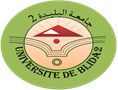 جامـــــعة البليــــــــدة 2 – لونيسي علي        Human and social science FacultyHuman and social science Facultyكلية العلوم الإنسانية و الإجتماعيةكلية العلوم الإنسانية و الإجتماعية L’Amir Khaled El djazairi L’Amir Khaled El djazairiالأمير خالد الجزائريالأمير خالد الجزائرينيابة العمادة للبحث العلمي و العلاقات الخارجيةمصلحة العلاقات الخارجيةنيابة العمادة للبحث العلمي و العلاقات الخارجيةمصلحة العلاقات الخارجيةنيابة العمادة للبحث العلمي و العلاقات الخارجيةمصلحة العلاقات الخارجيةنيابة العمادة للبحث العلمي و العلاقات الخارجيةمصلحة العلاقات الخارجية